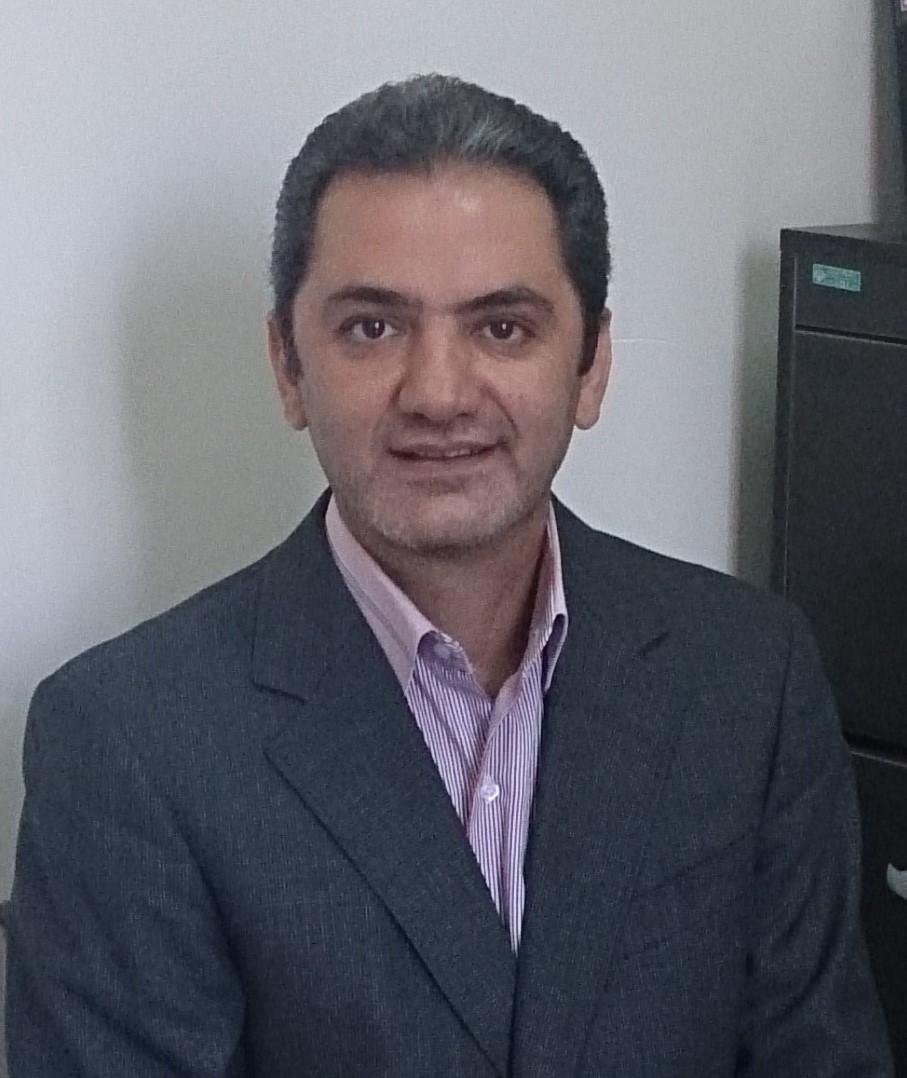 استاد گروه جنگلداری و اقتصاد جنگل- دانشگاه تهرانسید عطا اله حسینیتلفن دفتر:  +98 (21)32249312 داخلی 366پست الکترونیکی: at.hosseini@ut.ac.irتحصیلاتP.H.D,1382,جنگلداری - مهندسی جنگل,دانشگاه تربیت مدرس
M.S,1373,علوم جنگل,دانشگاه تربیت مدرس
کارشناسی,1370,جنگلداری و اقتصاد جنگل,تهران
زمینههای تخصصیو حرفهایسوابق کاري و فعالیت های اجراییفعالیت در کمیته اجرایی چهارمین همایش ملی جنگل ایران-(1401-1401)
نماینده هیات اجرایی جذب دانشگاه-(1400-1402)
بازرس اصلی انجمن علمی جنگلبانی ایران-(1398-1401)
مدیر گروه آموزشی جنگلداری و اقتصاد جنگل-(1393-1395)
مدیریت گروه آموزشی جنگلداری-(1389-1391)
فعالیت های علمیمقالات- Effect of bioengineering treatments on reduction  of soil erosion from road cut slope and fill slop. Parsakhou Aidin, Hosseini Seyedََ Ata Ollah (2023)., Journal of Forest Science, 69(9), 367-376.

- تأثیر خاکپوش های زانتان و ملاس چغندرقند بر کنترل گرد وغبار در جاده های جنگلی منطقۀ حفاظت شدۀ ارغوان شهر ایلام. شهمیر روح الله, حسینی سید عطا اله, پارساخو آیدین, عبدی احسان (1402)., مجله جنگل ایران, 15(2), 1-15.

- بررسی کارایی انواع تیمارهای حفاظتی در کنترل هدررفت  عناصر غذایی خاک ترانشه های جاده های جنگلی. پارساخو آیدین, حسینی سید عطا اله (1402)., پژوهش های حفاظت آب و خاک, 30(2), 141-159.

- مطالعه رابطه جاده های جنگلی و  مرتعی مناطق کوهستانی مرطوب و  حرکت های توده ای از نوع لغزش. حسینی سید عطا اله, طالبی منیژه (1402)., فصلنامه جنگل و مرتع, 41(119), 54-57.

- کنش و واکنش جاده های در بوم سازگان جنگلهای هیرکانی. حسینی سید عطا اله (1402)., تحقیقات جنگل و صنوبر ایران, 31(1), 57-64.

- مطالعه روشهای پهنه بندی و عوامل مؤثر بر خطر وقوع زمین لغزش در حوزه آبخیز طالقان طی دو دهه اخیر. حسینی سید عطا اله, خطکه امیر حسین, سلیمی مریم (1401)., ترویج و توسعه آبخیزداری, 10(39), 21-30.

- Effect of Forest Roads-stream Crossings on Physical-chemical Properties of Water. Hosseini Seyedََ Ata Ollah, Akbarimehr Mananeh, Hojati Seyed Mohammad, Shariaty Fatemeh, Parsakhou Aidin (2023)., ECOPERSIA, 11(2), 105-114.

- مقایسه مشخصات هندسی جاده جنگلی زاگرس جنوبی با مقادیر استاندارد  ساخت (مطالعه موردی: تنگ سولک بهمئی). کوکبی اصل روح اله, حسینی سید عطا اله,  محسن مصطفی (1401)., فصلنامه جاده, 4(113), 93-106.

- پیش بینی زوال روسازی جادة جنگلی در دورة زمانی توقف بهره برداری چوبی در جنگل های کوهستانی شمال کشور. عبدالهی محسن, حسینی سید عطا اله, نجفی اکبر (1401)., نشریه محیط زیست طبیعی (مجله منابع طبیعی ایران), 75(3), 502-514.

- طراحی مسیرهای چوبکشی در جنگل با استفاده از فرآیند تحلیل سلسله مراتبی و سامانه اطلاعات جغرافیایی. لطفعلیان مجید, آبکار عذرا, حسینی سید عطا اله, پارساخو آیدین, نظریانی نسترن (1401)., مجله پژوهش های علوم و فناوری چوب و جنگل, 29(1), 77-88.

- ارزیابی وضعیت تنوع پوشش علفی دیواره خاکریزی جاده جنگلی با استفاده از روش زیست مهندسی در طرح جنگلداری سوردار واتاشان. محمدی فیروز خلیل, حسینی سید عطا اله, زاهدی امیری قوام الدین, فخاری محمد علی (1401)., بوم شناسی جنگلهای ایران, 10(19), 109-116.

- Environmental Impact Assessment of Forest Road using the Geocybernetic assessment Matrix: a case study from Kheyrud Forest, Iran. [] [], Hosseini Seyedََ Ata Ollah, Abdi Ehsan, Najafi Akbar (2022)., Iranian Journal of Forest, 13(5), 1-15.

- تعیین فاصلۀ بهینۀ زهکش‌های عرضی در مسیرهای چوبکشی به‌منظور انحراف رواناب (مطالعۀ موردی: جنگل خیرود). فتحی کیومرث, جور غلامی مقداد, حسینی سید عطا اله, خلیقی سیگارودی شهرام (1400)., مجله جنگل ایران, 13(3), 237-250.

- پهنه بندی خطر زمین لغزش  به روش تراکم سطح و تحلیل سلسله مراتبی جهت ارزیابی مسیر جاده طراحی شده سری چلیر جنگل خیرود. خطکه امیر حسین, حسینی سید عطا اله, عبدی احسان, احمدالی خالد, کوهی شاهین (1400)., پ‍‍ژوهشنامه مدیریت حوزه آبخیز, 12(23), 273-284.

- A Comparison of an Adaptive Neuro-Fuzzy and Frequency Ratio Model to Landslide-Susceptibility Mapping along with Forest Road Networks. Zare Nastaran, Hosseini Seyedََ Ata Ollah, Hafizi Mohammad Kazem, Najafi Akbar, Majnounian Gharghez Baris, Geertsema Marten (2021)., FORESTS, 12(8).

- ارزیابی تاثیر پوشش درختی حاشیه و شیب طولی جاده جنگلی بر میزان نفوذ صوت موتور کامیون های حامل چوب. قاسمی احسان, حسینی سید عطا اله, پارساخو آیدین, عبدی احسان (1400)., مجله پژوهش های علوم و فناوری چوب و جنگل, 28(اول سال 1400), 67-81.

- ارزیابی اثرات محیط زیستی، اقتصادی اجتماعی جاده جنگلی دوهزار تنکابن با استفاده از ماتریس ارزیابی ژیوسایبرنتیکی. عباسی ابراهیم, حسینی سید عطا اله, عبدی احسان, نجفی اکبر (1399)., مجله جنگل ایران, 12(4), 507-523.

- Efficiency of Different Anti-Dust Agents in Reducing Dust Emission from Forest Road and Deposition on Leaf Surface. Parsakhou Aidin, Hosseini Seyedََ Ata Ollah, Lotfalian Majid, محمدی جهانگیر, Salaryjazi Meysam (2021)., Croatian Journal of Forest Engineering, 42(2), 269-282.

- اثرات تیمارهای ضد غبار بر ویژگی های شیمیایی خاک مجاور جاده های جنگلی. پارساخو آیدین, حسینی سید عطا اله, لطفعلیان مجید, محمدی جهانگیر, سالاری جزی میثم (1399)., مجله پژوهش های علوم و فناوری چوب و جنگل, 27(1), 17-30.

- Effects of molasses, polyacrylamide and bentonite on dust control in forest roads. Parsakhou Aidin, Hosseini Seyedََ Ata Ollah, Lotfalian Majid, محمدی جهانگیر, Salaryjazi Meysam (2020)., Journal of Forest Science, 66(5), 206-213.

- مروری بر مطالعه عوامل موثر بر طراحی و ساخت جاده های جنگلی  در ناحیه رویشگاهی هیرکانی. کی بندری صغری, حسینی سید عطا اله (1398)., فصلنامه جاده, 4(101), 105-114.

- پهنه بندی حساسیت به وقوع زمین لغزش با روش نسبت فراوانی( مطالعه موردی: جنگل تحت مدیریت صنایع چوب و کاغذ مازندران). زارع نسترن, حسینی سید عطا اله, حفیظی محمدکاظم, نجفی اکبر, مجنونیان قراقز باریس (1398)., پ‍‍ژوهشنامه مدیریت حوزه آبخیز, 10(20).

- Forest Road Network Design based on Multipurpose Forestry Management in Hyrcanian Forest. Hosseini Seyedََ Ata Ollah, Moghadasi Parisa, Fallah Asghar (2019)., Journal of Environmental Science and Management, 2(22), 13-20.

- Using Wood-Shred, Rice-Straw and Brush-Wood-Dams with Planting Seedlings to Runoff and Erosion Control in a Forest Road Fill Slope. Fakhary Mohammad Ali, Lotfalian Majid, Hosseini Seyedََ Ata Ollah,  عبدالواحد خالدی درویشان (2019)., Croatian Journal of Forest Engineering, 40(2), 327-339.

- پهنه بندی خطر لغزش در عرصه های جنگلی با استفاده از تحلیل سلسله مراتبی فازی  (FAHP ) و سیستم اطلاعات جغرافیایی (GIS )  (مطالعه موردی: سری جنگلداری پهنه¬کلا استان مازندران). حسینی سید عطا اله, طاهری سرتشنیزی فریدون, صادقی سید محمد معین, زارع نسترن, دلجویی آزاده, مرادنژادی مریم, طالبی منیژه (1398)., علوم و تکنولوژی محیط زیست, 9(83), 77-93.

- Herbicious biodiversity and soil properties of stabilised  landslide area in northern mountain forest of Iran. Hosseini Seyedََ Ata Ollah, Gorgandipour Mohsen, Abdi Ehsan (2019)., Maejo International Journal of Science and Technology, 13(1), 19-28.

- بررسی پهنه بندی خطر  زمین لغزش جاده جنگلی با استفاده از تحلیل سلسله مراتبی در محیط GIS  (مطالعه موردی طرح جنگلداری کوهمیان آزاد شهر). جرجانی عبدالمجید, اکبری حسن, حسینی سید عطا اله, عبدی امید (1397)., پ‍‍ژوهشنامه مدیریت حوزه آبخیز, 9(18), 197-207.

- Forest road network assessment using lookout points orienting in Hyrcanian forest using GIS – Short Communication. Hosseini Seyedََ Ata Ollah, Gorgandipour Mohsen,  مهرداد نیکوی (2018)., Journal of Forest Science, 64(No. 9), 402-408.

- تاثیر کاه و کلش برنج و خرده چوب بر کنترل فرسایش خاک و رویش نهال در دامنه خاکریزی جاده جنگلی. فخاری محمد علی, لطفعلیان مجید, حسینی سید عطا اله,  عبدالواحد خالدی درویشان (1397)., پژوهش‌های فرسایش محیطی - دانشگاه هرمزگان, 29(2), 104-118.

- تحلیل پایداری شیروانی های خاکبرداری جاده های جنگلی براساس خصوصیات مکانیک خاک(مطالعه موردی: حوزه آبخیز استخر پشت نکا). حسینی سید عطا اله, جانزاده مرضیه, پارساخو آیدین, اکبری حسن (1397)., پ‍‍ژوهشنامه مدیریت حوزه آبخیز, 9(17), 145-154.

- Cost evaluation of three ground-logging methods in a mixed broad leaved mountainous forest. Badraghi Aysan, Erler John, Hosseini Seyedََ Ata Ollah, Lang Robert (2018)., Forest Systems, 27(2), e013.

- Evaluation of animal logging in the mixed broad leaved mountain forest: Economic and Environmental Impactd. Badraghi Aysan, Erler John, Hosseini Seyedََ Ata Ollah, Lang Robert (2018)., Journal of Forest Science, 64(6), 251-259.

- Comparison of soil physicochemical and mechanical properties in stabilized landslides with Alder in Hyrcanian Forest. Chakezadeh Ameneh, Hosseini Seyedََ Ata Ollah, Abdi Ehsan, Zahedi Amiri Ghavamodin (2018)., International Journal of Forest, Soil and Erosion (IJFSE), 8(2), 17-24.

- تحلیل سلسله مراتبی(AHP) توان اراضی جهت مسیریابی مناسب جاده‌جنگلی با توجه به ملاحظات زیست محیطی (مطالعه موردی: سری دلاکخیل). حسینی ساره, حسینی سید عطا اله, لطفعلیان مجید, پارساخو آیدین (1396)., علوم و تکنولوژی محیط زیست, 19(4), 115-131.

- مروری بر عوامل موثر بر وقوع زمین لغزش در رویشگاه های جنگلی ایران. سام دلیری حسن, حسینی سید عطا اله (1396)., ترویج و توسعه آبخیزداری, 5(19), 27-33.

- اثر ارتقا شبکه حمل و نقل بر وضعیت توسعه اقتصادی اجتماعی روستاهای جنگل نشین آرمرده بانه. مهدوی اسعد, حسینی سید عطا اله, حاتمی نیشتمان,  محسن مصطفی, اسکندری فرزاد (1396)., فصلنامه جاده, 25(88), 199-208.

- Evaluating the effect of biological stabilization on landslide control at the edge of forest road. Hosseini Seyedََ Ata Ollah, Fazeli Elham, Lotfalian Majid, Parsakhou Aidin (2017)., Journal of Forest Science, 63(No. 11), 496-502.

- ارزیابی تأثیر شیب طولی درسطح جاده جنگلی (درجه یک و دو) بر میزان رواناب و هدر رفت خاک (مطالعه موردی سری گردشی، استان مازندران). مرادزاده فردین, حسینی سید عطا اله, عبدی احسان, کاویان عطا اله (1396)., پژوهش‌های فرسایش محیطی - دانشگاه هرمزگان, 25(1), 114-126.

- مقایسه منطقه لغزشی تثبیت شده و بدون لغزش از نظر تنوع زیستی علفی و برخی ویژگیهای خاک( بخش پاتم-خیرود). گرگندی پور محسن, حسینی سید عطا اله, عبدی احسان, زاهدی امیری قوام الدین (1396)., بوم شناسی جنگلهای ایران, 5(9), 17-23.

- تأثیر گلازنی بر ویژگی‌های زیست‌فنی و مقدار مسلح‌سازی ریشه وی‌ول (Quercus libani). سلیمی زند مهاباد, عبدی احسان, مجنونیان قراقز باریس, حسینی سید عطا اله (1396)., تحقیقات جنگل و صنوبر ایران, 25(2), 298-309.

- An evaluation of harvesting costs in present and planned operations: case study—Waston District of Mazandaran Wood and Paper Industries. Lotfalian Majid, Ali-akbari Mohammad, Hosseini Seyedََ Ata Ollah, Kazemi Maryam (2017)., JOURNAL OF FORESTRY RESEARCH, 71(2), 395-409.

- نقش جاده های جنگلی در زاد آوری گونه های درختی. بازیاری مریم, جلیلوند حمید, حسینی سید عطا اله, کوچ یحیی (1395)., علوم و تکنولوژی محیط زیست, 18(2), 415-424.

- The Effect of Forest Road Distance on Forest Fire Severity. Hosseini Seyedََ Ata Ollah, Esmaeili Sharif Masoud, Amouzad Mohammad, Shirvani Korosh, Gorgandipour Mohsen (2016)., ECOPERSIA, 4(2), 1331-1342.

- طراحی شبکه جاده جنگلی براساس عبور جاده از مناطق پایدار به منظور کاهش فرسایش. لطفعلیان مجید, عباسپور محبوبه, حسینی سید عطا اله, پارساخو آیدین, پیرو صبا (1395)., پژوهش‌های فرسایش محیطی - دانشگاه هرمزگان, 6(2(22)), 59-74.

- ارزیابی روشهای مختلف پهنه بندی خطر وقوع زمین لغزش در اکوسیستم های جنگلی. دلجویی آزاده, حسینی سید عطا اله, معین صادقی سید محمد (1395)., ترویج و توسعه آبخیزداری, 4(13), 7-15.

- مطالعه منطقه لغزشی تثبیت شده و تثبیت نشده دیواره خاکبرداری جاده‌های جنگلی با توجه به تنوع پوشش گیاهی (مطالعه موردی: سری چاچکام چوب و کاغذ مازندران). حسینی ساره, حسینی سید عطا اله (1395)., نشریه محیط زیست طبیعی (مجله منابع طبیعی ایران), 69(2), 361-375.

- Determination of forest skid trail density in Caspian forests, Iran. Lotfalian Majid, Khosrozadeh Shahrbanu, Hosseini Seyedََ Ata Ollah, Kazemi Maryam, Zare Nastaran (2016)., Journal of Forest Science, 62(2), 80-87.

- ارتباط حرکات توده ای و درختان در پایدار سازی دامنه های جنگلی. دلجویی آزاده, حسینی سید عطا اله, صادقی سید محمد معین (1394)., فصلنامه جنگل و مرتع, 4(107), 63-68.

- Impact of season and road on stream crossing and river water quality in Darabkola, Hyrcanian  forest. Akbarimehr Mananeh, Hosseini Seyedََ Ata Ollah, Shariaty Fatemeh, Hojati Seyed Mohammad (2016)., Water Resources, 43(2), 369-376.

- Effects of geometric design of forest road and roadside vegetation on traffic noise reduction. Hosseini Seyedََ Ata Ollah, Zandi Syran, Fallah Asghar, Nasiri Mehran (2015)., JOURNAL OF FORESTRY RESEARCH, 27(2), 463-468.

- Residual damage in different ground logging methods alongside skid trails and winching strips. Badraghi Naghimeh, Erler John, Hosseini Seyedََ Ata Ollah (2015)., Journal of Forest Science, 61(12), 526-534.

- Skidders traffic assessment on forest soil properties. Hosseini Seyedََ Ata Ollah, Nasiri Mehran, Akbarimehr Mananeh (2015)., International Journal of Civil Engineering, 13(3), 372-377.

- بکارگیری فرآیند تحلیل شبکه ای در طراحی شبکه جاده جنگلی براساس جنگلداری چند منظوره. مقدسی پریسا, حسینی سید عطا اله, فلاح اصغر (1394)., جنگل و فرآورده های چوب, 68(2), 383-394.

- Considering the soil compaction status on logging areas in a Hyrcanian forest. Hosseini Seyedََ Ata Ollah, Akbarimehr Mananeh, Emadian Seyed Eazl Ollah, Agh Ahmad (2015)., Journal of Forest Science, 61(5), 210-215.

- Evaluating the degree of forest covered villagesof Armardeh Region employing Morris Model. Mahdavi Asad, Hosseini Seyedََ Ata Ollah, Pourmajidian Mohammad Reza, Eskandary Farzad (2015)., International Journal of Forest, Soil and Erosion (IJFSE), 5(1), 17-22.

- مقایسه عملیات خاکی، تغییرات حجم برداشت و هزینه جاده جنگلی با شرایط استاندارد ساخت (مطالعه موردی: سری ارزفون). حسینی سید عطا اله, جلالیان فاطمه السادات (1393)., مجله پژوهش های علوم و فناوری چوب و جنگل, 21(3), 113-130.

- Estimating Sediment Yield from Forest Road Surface using WARSEM Model (A Case Study: Darabkola Forest). Hosseini Seyedََ Ata Ollah, Rezaee Fatemeh,  آیدین پارساخو (2014)., caspian journal of applied sciences research, 3(7), 32-39.

- اثرات اکولوژیکی جادههای جنگلی بر روی تنوع زیستی و ترکیب گونههای گیاهی (مطالعة موردی: طرح های جنگلداری لیره سر، گلندرود و مکارود). بازیاری مریم, جلیلوند حمید, کوچ یحیی, حسینی سید عطا اله (1393)., پژوهش‌های گیاهی, 27(1), 41-51.

- Technical Parameters of Forest Roads Comparing with Standards in Zagros Vegetative Zone. Hosseini Seyedََ Ata Ollah (2014)., caspian journal of applied sciences research, 3(3), 21-29.

- مطالعه تاثیر سامانه مهندسی جنگل در مدیریت 15 ساله جنگلهای خارج از شمال. آهنی حمید, حسینی سید عطا اله (1392)., فصلنامه توسعه پایدار, 2(4), 61-70.

- Assessment of soil erodibility and aggregate stability for different parts of a forest road. Parsakhoo Aidin, لطفعلیان مجید, Kavian Ata O., Hosseini Seyedََ Ata Ollah (2014)., JOURNAL OF FORESTRY RESEARCH, 25(1), 193-200.

- برآورد مقدار رسوب به دست آمده از جاده های جنگلی به کمکSEDMDL. حسینی سید عطا اله, امیدوار ابراهیم, نقوی حامد, پارساخو آیدین (1392)., مجله پژوهش های علوم و فناوری چوب و جنگل, 19(1), 23-41.

- تأثیر خصوصیات فیزیکی و مکانیکی خاک بر زمین لغزشهای موجود در حاشیه جادههای جنگلی (مطالعه موردی: سری پهنهکلا، حوزه آبخیز تجن). محمدی سوادکوهی نجمه, حسینی سید عطا اله (1392)., پ‍‍ژوهشنامه مدیریت حوزه آبخیز, 4(8), 28-42.

- Locating the best areas to pass forest roads with environmental consideration using GIS and multi-criteria evaluation. Moghadasi Parisa, Hosseini Seyedََ Ata Ollah, Fallah Asghar, Lotfalian Majid (2013)., International Journal of Agriculture and Crop Sciences (IJACS), 6(3), 144-150.

- Analysis and Evaluation of Ground skidding Costs of two Stands with Respect to Production per Hour and Log quality. Hejazian Mohammad, Lotfalian Majid, Hosseini Seyedََ Ata Ollah, Fallah Asghar (2013)., BULLETIN OF ENVIRONMENT, PHARMACOLOGY AND LIFE SCIENCES, 2(11), 24-29.

- Runoff and sediment concentration of different parts of a road in Hyrcanian forests. Parsakoo Aidin, Lotfalian Majid, Kavian Ata Ollah, Hosseini Seyedََ Ata Ollah (2013)., Forest Science and Practice, 15(2), 144-151.

- Productivity and cost of tree felling crew with chainsaw. Abbasi Ebrahim, لطفعیان مجید, Hosseini Seyedََ Ata Ollah (2013)., Journal of Biodiversity and Environmental Sciences (JBES), 3(9), 90-97.

- Assessment of Drainage system standards of forest roads in iran using GIS. Eskandari Saeide, Hosseini Seyedََ Ata Ollah (2013)., POLISH JOURNAL OF ENVIRONMENTAL STUDIES, 22(3), 675-682.

- Possibility of global positioning system (GPS) application for time studies in forest machinery. Hejazian Mohammad, Hosseini Seyedََ Ata Ollah, Lotfalian Majid, Ahmadi Parisa (2013)., European journal of experimental biology, 3(4), 93-98.

- Comparison Earthworks Volume between Predicted and Constructed Forest Road Projects. Pirzade Nahid, Hosseini Seyedََ Ata Ollah, Lotfalian Majid, Hajar Esmaeil (2013)., International Journ of Agronomy and Plant Production, 4(12), 3308-3313.

- Landslide hazard zonation using the MCE method (Case study: Agh Mashhad, Mazandaran Province, Iran). Rahmani Mohammad, Hosseini Seyedََ Ata Ollah, Molaaghjanzade Sare, Mashayekhan Armin, Moslemi Seyed Mostafa (2013)., International Journal of AgriScience, 3(3), 240-244.

- Analytical hierarchy process to choose the best earthwork machine in northern forests of Iran. Parsakhoo Aidin, Hosseini Seyedََ Ata Ollah (2013)., Journal of Forest Science, 59(12), 487-492.

- Modify Existing Forest Road Network and Offer New Path with Least Variation. Nasiri Mehran, Hosseini Seyedََ Ata Ollah, Sorkhi Ali, Tafazoli Mersede (2012)., international journal of natural and engineering sciences, 6(3), 81-86.

- Effect of LS Factor on Soil Loss Rate From Cut Slopes After The Construction of Forest Roads. Nasiri Mehran, Hosseini Seyedََ Ata Ollah (2012)., Journal of Environmental Science and Management, 15(2), 13-18.

- Investigation the effects of technical parameters of forest road on traffic noise reduction. Hosseini Seyedََ Ata Ollah,  آیدین پارساخو, Seyfi Roya (2012)., POLISH JOURNAL OF ENVIRONMENTAL STUDIES, 21(5), 1217-1222.

- Evaluation of communication distribution and road building for management of the pistachio forest (Pistacia vera L.) of Khorasan Razavi, Iran. Hosseini Seyedََ Ata Ollah, Ahani Hamid (2012)., International Journal of AgriScience, 2(10), 949-956.

- The effects of Rubus hyrcanus L. and Philonotis marchica (Hedw.) Brid. on soil loss prevention from cutslopes of a forest road. Hosseini Seyedََ Ata Ollah,  آیدین پارساخو, لطفعلیان مجید, Kavian Ata O., Demir Morat (2012)., Journal of Forest Science, 58(8), 337-344.

- Investigation of Culvert According to Fish-Passage. Nasiri Mehran, Hosseini Seyedََ Ata Ollah, لطفعلیان مجید, Kavian Ata O. (2012)., caspian journal of applied sciences research, 1(8), 14-20.

- Comparison between the accuracy of RoadEng and Arcinfo softwares in designing forest roads. Nasiri Mehran, Hosseini Seyedََ Ata Ollah, لطفعلیان مجید, Kavian Ata O. (2012)., African Journal of Agricultural Research, 7(33), 4640-4647.

- Calibration of a portable single nozzle rainfall simulator for soil erodibility study in hyrcanian forests. Parsakhoo Aidin, لطفعلیان مجید, Kavian Ata O., Hosseini Seyedََ Ata Ollah, Demir Murat (2012)., African Journal of Agricultural Research, 7(27), 3957-3963.

- Implementation of Gaiazani organization and management in Armardeh village with local community empowerment. Mahdavi Asad, Hosseini Seyedََ Ata Ollah (2012)., International Journal of AgriScience, 2(8), 740-746.

- The Role of Logging Operation on Rut Development in Hyrcanian Forest Roads. Nasiri Mehran, Hosseini Seyedََ Ata Ollah, Tafazoli Mersede, Soharab Mehrmanzar (2012)., JOURNAL OF APPLIED ENVIRONMENTAL AND BIOLOGICAL SCIENCES, 2(5), 147-152.

- Comparing the expenses of forest road cut and fill operations with standard rules (Study Area: Northern Forests of Iran). Hosseini Seyedََ Ata Ollah, Khalilpour Hossein, Mohammadnejad Alireza, Moafi Mehran, Sotudeh Fumani Bahman (2012)., European journal of experimental biology, 2(4), 1023-1028.

- The impact of single selection method logging on the tree and shrub diversity in the Hyrcanian forests. Hosseini Seyedََ Ata Ollah,  مازیار حیدری, Shabanian Naghi, Heydari Reza Hossein, Fathizade Omid (2012)., European journal of experimental biology, 2(6), 2229-2237.

- Status of quantitative distribution for forest roads based on village development of Tajan forestry project. Hosseini Seyedََ Ata Ollah, Hosseini Sareh, Tahmoresi Sanaz (2012)., African Journal of Agricultural Research, 7(21), 3153-3157.

- Investigation of the Forest Products in raditional ystems in the livelihoods of orest wellers. Hosseini Seyedََ Ata Ollah, Mahdavi Asad, Amanzade Beyt Ollah (2012)., International Journal of Agriculture and Crop Sciences (IJACS), 19(4), 1404-1409.

- Relationship between forest road length and village development during three decades in Neka-Zalemrood forest. Hosseini Seyedََ Ata Ollah, Khalili Mohammad Ebrahim, پورمجیدیان محمدرضا,  آیدین پارساخو, فلاح اصغر (2012)., Journal of Forest Science, 58(1), 1-7.

- Study of Forest Road Engineering and Sustainable Development of Forest Margin Villages in Northern Forest of Iran. Hosseini Sareh, Hosseini Seyedََ Ata Ollah (2012)., caspian journal of applied sciences research, 1(13), 104-116.

- Designing an Optimal Forest Road Network by Consideration of Environmental Impacts in Gis. Hosseini Seyedََ Ata Ollah, Mazrae Mohammad Reza, لطفعیان مجید,  آیدین پارساخو (2012)., Journal of Environmental Engineering and Landscape Management, 20(1), 58-66.

- تاثیر نوع جاده جنگلی و ویژگیهای شیمیایی خاکبر رویش گونه توسکاییلاقی. سلیمی مریم, حسینی سید عطا اله, جلیلوند حمید, حجتی سید محمد (1390)., فصلنامه تحقیقات علوم و مهندسی جنگل, 1(3), 45-54.

- ارزیابی و مطالعه زمین لغزش، نوع و میزان جابجایی در حاشیه جاده جنگلی. حسینی سید عطا اله, محمدی سوادکوهی نجمه (1390)., فصلنامه تحقیقات علوم و مهندسی جنگل, 1(3), 1-12.

- اندازه گیری لغزش به عنوان پدیده مخرب زیست محیطی و بررسی اثر آن بر جنگل (مطالعه موردی سری یک چفرود استان گیلان). عابدی طوبی, حسینی سید عطا اله, نقدی رامین (1390)., انسان و محیط زیست, 18(3), 59-64.

- The effect of terrain factors on landslide features along forest road. Hosseini Seyedََ Ata Ollah, لطفی رضا, لطفعلیان مجید, Kavian Ata Ollah,  آیدین پارساخو (2011)., AFRICAN JOURNAL OF BIOTECHNOLOGY, 10(64), 14108-14115.

- Assessment of Soil Stability and Rupture in Forest Roads. Nazari Sepide, Hosseini Seyedََ Ata Ollah, لطفعلیان مجید, پورمجیدیان محمدرضا (2011)., international journal of natural and engineering sciences, 5(3), 55-57.

- Effects of forest road clearings on understory diversity beneath Alnus subcordata L. stands in Iran. Hosseini Seyedََ Ata Ollah, جلیلوند حمید, Pourmajidian Mohammad Reza,  آیدین پارساخو (2011)., Maejo International Journal of Science and Technology, 5(2), 241-251.

- Evaluation rainfall factor in the occurrence of landslide margin of the forest road. Hosseini Sareh, Hosseini Seyedََ Ata Ollah (2011)., Technical Journal of Engineering and Applied Sciences, 3(1), 67-72.

کنفرانس ها- مقایسه و ارزیابی تثبیت مناطق لغزشی با توسکا به دو روش جنگلکاری و زادآوری شده  در جنگل خیرود نوشهر. چکی زاده آمنه, حسینی سید عطا اله, عبدی احسان, زاهدی امیری قوام الدین, بابایی احمدآباد علی (1402)., سومین کنفرانس ملی تغییرات محیطی, 6-7 آذر, ساری, ایران.

- ارزیابی معیارهای مناسب زهکش عرضی مسیر چوبکشی وکاهش رسوب در جنگل خیرود نوشهر. فتحی کیومرث, جور غلامی مقداد, حسینی سید عطا اله, خلیقی سیگارودی شهرام, بابایی احمدآباد علی (1402)., سومین کنفرانس ملی تغییرات محیطی, 6-7 آذر, ساری, ایران.

- مروری بر یافته های مدلهای فیزیکی و آماری جهت بررسی تاثیر ریشه گیاهان بر کاهش زمین لغزش کم عمق. بابایی احمدآباد علی, حسینی سید عطا اله (1402)., سومین کنفرانس ملی تغییرات محیطی, 6-7 آذر, ساری, ایران.

- تاثیر شبکه جاده بر متغیرهای اقتصادی اجتماعی و جنگلشناسی توده جنگلی منطقه آرمرده استان کردستان. حسینی سید عطا اله, مهدوی اسعد, اسکندری فرزاد (1402)., چهارمین کنفرانس بین المللی و هفتمین کنفرانس ملی صیانت از منابع طبیعی و محیط زیست, 1-2 آبان, اردبیل, ایران.

- ارزیابی کمی و کیفی وضعیت توسعه راههای جنگلی در زاگرس (شهرستان بانه). حسینی سید عطا اله, مهدوی اسعد (1402)., هشتمین کنگره ملی سالانه یافته های نوین در علوم کشاورزی و منابع طبیعی، محیط زیست و گردشگری, 20-20 شهریور, تهران, ایران.

- مروری براهمیت و تاثیر معیارهای گردشگری نسبت به اقتصاد و مدیریت (اکوسیستم جنگلی و طبیعت). کوکبی اصل روح اله, حسینی سید عطا اله, دانه کار افشین, خسروی حسن (1402)., هشتمین کنفرانس بین المللی مطالعات مدیریت اقتصاد و حسابداری صنعت محور, 28-28 خرداد, تهران, ایران.

- تاثیر خاکپوش زانتان و ملاس چغندر بر کاهش میزان نشست غبار بر روی برگ درختان حاشیه جاده جنگلهای ایلام(زاگرس). حسینی سید عطا اله, شهمیر روح الله, پارساخو آیدین, عبدی احسان (1402)., پنجمین کنفرانس ملی مهندسی و مدیریت محیط زیست, 10-10 اردیبهشت, ساری, ایران.

- مروری بر اهمیت شبکه جاده  های جنگلی برای بهبود اطفا حریق و حفاضظت جنگل در برابر آتش سوزی. شفیعی نیما, حسینی سید عطا اله (1401)., چهارمین همایش ملی جنگل ایران, 20-20 بهمن, کرج, ایران.

- مروری به بررسی تاثیر جاده و مسیرهای دسترسی به نقاط گردشگری براساس معیارهای گردشگری(مناطق جنگلی). کوکبی اصل روح اله, حسینی سید عطا اله, دانه کار افشین, خسروی حسن (1401)., چهارمین همایش ملی جنگل ایران, 20-20 بهمن, کرج, ایران.

- مکانیابی موقعیت زهکش(آبرو) عرضی جاده های دسترسی پارک جنگلی وردآورد تهران. حسینی سید عطا اله, هنری پور سپیده (1400)., پنجمین همایش ملی فنآوری نوین در کشاورزی ، منابع طبیعی و محیط زیست, 23-23 بهمن, تهران, ایران.

- ارزیابی خصوصیات خمیرایی خاک مسیرهای جاده جنگلی طراحی شده با توجه به نقشه پهنه بندی خطر زمین لغزش در سری چلیر جنگل خیرود. خطکه امیر حسین, حسینی سید عطا اله, عبدی احسان (1400)., دومین کنفرانس ملی تغییرات محیطی با استفاده از فنآوری سنجش از دور و جی آی اس, 4-4 بهمن, ساری, ایران.

- مقایسه تاثیر پوشش علفی و چوبی در تثبیت دامنه ها. کریمی زهرا, حسینی سید عطا اله (1400)., هشتمین کنگره ملی زیست شناسی و علوم طبیعی ایران, 3-3 مرداد, تهران, ایران.

- بررسی اثر سیستم حمل و نقل و زیرساخت بر توسعه فعالیت گردشگری (مطالعه موردی: شهر یاسوج). باقری سحر, حسینی سید عطا اله (1400)., پنجمین کنگره بین المللی توسعه کشاورزی، منابع طبیعی، محیط زیست و گردشگری ایران, 19-21 تیر, تبریز, ایران.

- بررسی عوامل موثر بر وقوع زمین لغزشهای حاشیه جاده های جنگلی در سری 14 شفارود گیلان. حسینی سید عطا اله, حسنقلی پور حمید (1399)., دهمین همایش سراسری محیط زیست ، انرژی و منابع طبیعی پایدار, 17-17 خرداد, تهران, ایران.

- مروری بر استفاده از زیست مهندسی با هدف مهندسی جنگل سازگار. زارع نسترن, حسینی سید عطا اله (1399)., همایش ملی چشم انداز جنگل‌های کشور؛ تحول مدیریت, 20-21 اردیبهشت, کرج, ایران.

- تعیین موقعیت مکانی برخی عوارض زمینی مرتبط با مهندسی جادههای جنگلی به کمک کاربرد GIS و عملیات جنگل گردشی در سری چلیر جنگل خیرود شهرستان نوشهر. خطکه امیر حسین, حسینی سید عطا اله, عبدی احسان, احمدالی خالد (1399)., هفتمین کنفرانس ملی پژوهشهای کاربردی مهندسی عمران، معماری و مدیریت شهری, 10-11 اردیبهشت, تهران, ایران.

- مطالعه اثر روش بیولوژیکی تثبیت زمین لغزش دامنه خاکریزی جاده جنگلی بر اندازه قطر و ارتفاع گونه های بید و توسکا. حسینی سید عطا اله, محمدی فیروز خلیل (1398)., هفتمین کنگره ملی زیست شناسی و علوم طبیعی ایران, 25-25 بهمن, تهران, ایران.

- ارزیابی تاثیر جاده جنگلی بر وضعیت ترکیب گونه ای و قطر درختان اطراف جاده با افزایش فاصله از آن)مطالعه موردی: جنگل خیرود نوشهر(. حسینی سید عطا اله, قاسمی احسان (1398)., هفدهمین همایش ملی ارزیابی اثرات محیط زیستی, 30دی-1بهمن, تهران, ایران.

- شناسایی و طبقه بندی حرکات توده ای رخ داده در سری چلیر جنگل خیرودکنار شهرستان نوشهر. خطکه امیر حسین, حسینی سید عطا اله (1398)., ششمین کنفرانس ملی فنآوریهای نوین در مهندسی عمران، معماری و شهرسازی, 7-8 آبان, تهران, ایران.

- مقایسه تأثیر توسکای جنگلکاری شده و طبیعی بر خصوصیات خاک مناطق لغزشی حاشیه جاده جنگلی. چکی زاده آمنه, حسینی سید عطا اله, عبدی احسان, زاهدی امیری قوام الدین (1398)., چهاردهمین همایش ملی علوم و مهندسی آبخیزداری, 25-26 خرداد, ارومیه, ایران.

- بررسی تاثیر خصوصیات خاک و زمین شناسی بر زمین لغزش در حاشیه جاده های جنگلی )مطالعه موردی: سری دلاک خیل، حوزه آبخیز تجن(. زارع نسترن, حسینی سید عطا اله, نجفی اکبر, مجنونیان قراقز باریس (1398)., چهاردهمین همایش علوم و مهندسی آبخیزداری, 25-26 خرداد, ارومیه, ایران.

- ارزیابی میزان همبستگی عوامل موثر بر لغزشهای رویشگاه جنگلی چالکرود شرقی. حسینی سید عطا اله, شفیعی نیما (1397)., دومین کنفرانس ملی توسعه پایدار در علوم کشاورزی و منابع طبیعی ایران, 25-25 بهمن, تهران, ایران.

- بررسی تأثیر ماده آلی بر ویژگی‌های فیزیکی و مکانیکی خاک مناطق لغزشی  حاشیه جاده جنگلی. چکی زاده آمنه, حسینی سید عطا اله, عبدی احسان, زاهدی امیری قوام الدین (1397)., دومین کنفرانس ملی توسعه پایدار در علوم کشاورزی و منابع طبیعی ایران, 25-25 بهمن, تهران, ایران.

- مطالعه لغزش وربن، سرچشمه مرزن آباد. عبداللهی محسن, حسینی سید عطا اله (1397)., نهمین همایش سراسری محیط زیست، انرژی و منابع طبیعی پایدار, 11-11 بهمن, تهران, ایران.

- مطالعه وضعیت جاده موجود و فاصله آن از نقاط گردشگری منطقه سولک )زاگرس جنوبی(. حسینی سید عطا اله, کوکبی اصل روح اله (1397)., چهارمین کنگره بین المللی توسعه کشاورزی،منابع طبیعی، محیط زیست و گردشگری‌ ایران, 24-26 دی, تبریز, ایران.

- جاده سازی و تاثیرآن بر رویشگاه جنگلی هیرکانی. رضایی پور محمد, حسینی سید عطا اله (1397)., سومین کنفرانس بین المللی یافته های نوین عمران, معماری , wkuj shojlhk hdvhk, 28-29 آبان, تهران, ایران.

- بررسی وضعیت و موقعیت مکانی آبروهای عرضی جاده براساس برخی خصوصیات رویشگاه(جنگل زاگرس جنوبی تنگه سولک). حسینی سید عطا اله, کوکبی اصل روح اله (1397)., کنفرانس بین المللی جامعه و محیط زیست, 11-11 مرداد, تهران, ایران.

- مطالعه نقش اجرای طرح¬ جنگلداری شمال کشور بر قاچاق چوب. حسینی سید عطا اله, قهرمانی میثم (1397)., کنفرانس بین المللی جامعه و محیط زیست, 11-11 مرداد, تهران, ایران.

- بررسی اثر شبکه جاده جنگلی آرمرده بانه (زاگرس شمالی) بر مسایل اقتصادی اجتماعی با استفاده از روش دلفی. حسینی سید عطا اله, مهدوی اسعد, پورمجیدیان محمدرضا (1397)., همایش ملی جنگل های ایران،‌پژوهش و توسعه, 27-28 خرداد, ارومیه, ایران.

- مطالعه وضعیت پایدارسازی حرکت توده ای زمین(ریزش سنگ) ترانشه خاکبرداری. حسینی سید عطا اله, پویا هانیه, چکی زاده آمنه (1397)., چهارمین کنفرانس بین المللی یافته های نوین کشاورزی، منابع طبیعی و محیط زیست, 19-19 خرداد, تهران, ایران.

- Investigation soil Shear Strength and Moisture Indices of embankment on forest road Edge. Hosseini Seyedََ Ata Ollah, Mohamadzaei Samaneh, Lotfalian Majid, Nasiri Mehran (2018)., 11th international congress on civil engineering-University of Tehran, 8-10 May, Tehran, Iran.

- اندازه گیری رونآب و رسوب دامنه خاکبرداری جاده جنگلی. مرادزاده فردین, حسینی سید عطا اله, عبدی احسان, کاویان عطا اله (1396)., اولین همایش بین المللی و سومین همایش ملی توسعه پایدار در راهسازی, 30-30 آبان, شیراز, ایران.

- تراکم توسکای ییلاقی حاشیه جاده با در نظر گرفتن عوامل فیزیوگرافی(مطالعه موردی : دارابکلا- مازندران). حسینی سید عطا اله, سلیمی مریم, جلیلوند حمید, حجتی سید محمد (1396)., چهارمین همایش بین المللی مهندسی کشاورزی و محیط زیست, 4-4 مهر, تهران, ایران.

- مقایسه خصوصیات بافت و رطوبت خاک مناطق تثبیت شده لغزشی توسط توسکای طبیعی و دست کاشت. چکی زاده آمنه, حسینی سید عطا اله, عبدی احسان, زاهدی امیری قوام الدین (1396)., چهارمین همایش بین المللی مهندسی کشاورزی و محیط زیست, 4-4 مهر, تهران, ایران.

- شناخت برخی خصوصیات مکانیکی خاک لغزش تثبیت شده حاشیه جاده جنگلی توسط کاشت توسکا. چکی زاده آمنه, حسینی سید عطا اله, عبدی احسان, زاهدی امیری قوام الدین (1396)., پانزدهمین کنگره علوم خاک, 6-8 مرداد, اصفهان, ایران.

- تثبیت حرکات توده ای با توجه به  خصوصیات ریشه درختان. حسینی سید عطا اله, چکی زاده آمنه (1396)., سومین همایش ملی مدیریت بحران،‌ایمنی، بهداشت، محیط زیست و توسعه پایدار, 4-4 خرداد, تهران, ایران.

- مطالعه عوامل رویشگاهی اطراف جاده جنگلی و تاثیر آن بر پدیده زمین لغزش. حسینی سید عطا اله,  رضا لطفی, زارع نسترن (1396)., چهارمین کنفرانس بین المللی برنامه ریزی و مدیریت محیط زیست, 2-3 اردیبهشت, تهران, ایران.

- ارزیابی تنوع گونه های علفی و خصوصیات شیمیایی خاک منطقه لغزشی(جنگل خیرود). گرگندی پور محسن, حسینی سید عطا اله, عبدی احسان, زاهدی امیری قوام الدین (1396)., چهارمین کنفرانس بین المللی برنامه ریزی و مدیریت محیط زیست, 2-3 اردیبهشت, تهران, ایران.

- مقایسه تاثیر درختان پهن برگ و سوزنی برگ حاشیه جاده بر کاهش نفوذ صوت(جنگل داربکلا). حسینی سید عطا اله, زندی سیران, فلاح اصغر, نصیری مهران (1396)., پژوهشهای علوم میان رشته ای در شهر سازی و معماری, 20-20 فروردین, تبریز, ایران.

- بررسی لغزش و رابطه آن با خواص مکانیکی خاک در حوزه زیدشت طالقان. حسینی سید عطا اله, غفاری علی (1395)., سومین کنفرانس بین المللی مهندسی محیط زیت, 21-21 بهمن, تبریز, ایران.

- Technical Assessment of Existing Forest Roads in Hyrcanian Forest(Darabkola,North of Iran). Hosseini Seyedََ Ata Ollah, Khalilpour Hossein (2016)., The 2nd National conference on sustainable developement in Road Construction, 10 November, Shiraz, Iran.

- مطالعه برخی عوامل محیط زیستی جهت پهنه بندی گردشگری. حسینی سید عطا اله, حسینی نصر سید محمد, موحدی راد فاطمه (1395)., چهارمین کنفرانس بین المللی پژوهشهای کاربردی در علوم کشاورزی, 19-19 شهریور, تهران, ایران.

- مقایسه پایداری خاک در نقاط لغزشی و تثبیت شده حاشیه جاده جنگلی. حسینی سید عطا اله (1395)., اولین همایش بین المللی مخاطرات طبیعی و بحرانهای زیست محیطی ایران, 24-24 مرداد, ایران.

- بررسی اثر شبکه جاده های جنگلی بر اهداف گردشگری( مطالعه موردی بخش پاتم جنگل خیرود-نوشهر). حسینی سید عطا اله, صوفی مریو حمید (1395)., همایش ملی مدیریت خردمندانه فضای سرزمین با تاکید بر استانهای شمالی کشور, 9-10 اردیبهشت, بابلسر, ایران.

- بررسی قابلیت و پتانسیل طرحهای جنگلداری در راستای اهداف گردشگری. صوفی مریو حمید, اعتماد وحید,  ساسان بابایی کفاکی, احمدی ثانی ناصر, حسینی سید عطا اله (1395)., همایش ملی مدیریت خردمندانه فضای سرزمین با تاکید بر استانهای شمالی کشور, 9-10 اردیبهشت, بابلسر, ایران.

- سطح مدیریت جنگل در استانهای شمالی کشور  براساس طرحهای جنگلداری. حسینی سید عطا اله, قهرمانی میثم (1394)., کنفرانس بین المللی  مهندسی محیط زیست, 5-5 بهمن, تهران, ایران.

- Influence of landslide on Forest Ecosystem. Gorgandipour Mohsen, Hosseini Seyedََ Ata Ollah (2015)., Int. Conf. on Research in Science and Technollogy, 14 December, Kuala Lumpur, Malaysia.

- Investhgation of parameters effect on landslide. Talebi Manijeh, Hosseini Seyedََ Ata Ollah (2015)., 1st  Int. Congress on the develpment of agricultureal science and natural resources, 7 December, Iran.

- Considering the effect of soil characteristics on water quality of stream crossing (Case study: Darabkola forest). Akbarimehr Mananeh, Hosseini Seyedََ Ata Ollah, Hojati Seyed Mohammad, Shariaty Fatemeh (2015)., 1st  Int. Coongerss on the develpment of agricultureal science and natural resources, 7 December, Poland.

- The impact of phisyographic conditions and its relationship with landslide around Forest Road. Hosseini Seyedََ Ata Ollah,  رضا لطفی, Lotfalian Majid, Kavian Ata Ollah, Zare Nastaran (2015)., 1st  Int. Coongerss on the develpment of agricultureal science and natural resources, 7 December, Poland.

- ارزیابی روند توسعه فاکتورهای زیر بنایی در روستاهای آرمرده بانه با استفاده از مدل موریس. مهدوی اسعد, حسینی سید عطا اله, پورمجیدیان محمد رضا, اسکندری فرزاد (1394)., اولین همایش ملی جامعه، منابع طبیعی، آب و محیط زیست, 5-6 مهر, تهران, ایران.

- ارزیابی کمی خسارت محیطی آتش سوزی بر عرصه های جنگلی. حسینی سید عطا اله, اسماعیلی شریف مسعود, عموزاد محمد, گرگندی پور محسن (1394)., نخستین کنفرانس بین المللی محیط زیست و منابع طبیعی, 16-16 مرداد, شیراز, ایران.

- مقایسه شبکه جاده موجود و طراحی شده براساس روش باکموند. حسینی سید عطا اله, مقدسی پریسا, گرگندی پور محسن (1394)., نهمین کنفرانس روز جهانی محیط زیست, 11-12 اردیبهشت, تهران, ایران.

- بکارگیری برخی عوامل منظریابی در طراحی مسیر جاده جنگلی. حسینی سید عطا اله, مقدسی پریسا, گرگندی پور محسن (1393)., کنفرانس بین المللی یافته های نوین در علوم کشاورزی و منابع طبیعی, 25-25 بهمن, تهران, ایران.

- تاثیر عوامل رویشگاهی در طراحی شبکه جاده جنگلی سری واستون. حسینی سید عطا اله, اکبری مهر منانه (1393)., دومین همایش ملی مهندسی . مدیریت کشاورزی (محیط زیست و منابع طبیعی), 20-20 بهمن, تهران, ایران.

- Study of Landslide Hazard in Mountainous Forest based on Environmental Impacts <Case study; Keyasar- Mazandaran). Hosseini Seyedََ Ata Ollah, Hushyarkhah Behnia (2015)., 2nd Internatiional Congress on Agricultural  and Environmental Sciences, 7 March, Tehran, Iran.

- ارزیای وضعیت کیفیت آب سطحی در جنگل دارابکلا. اکبری مهر منانه, حسینی سید عطا اله, حجتی سید محمد, شریعتی فاطمه (1393)., کنفرانس بین المللی توسعه پایدار با تاکید بر کشاورزی، منابع طبیع و محیط زیست, 6-8 بهمن, تبریز, ایران.

- نقش بهره برداری در کیفیت آب آبراهه های جنگلی. اکبری مهر منانه, حسینی سید عطا اله, حجتی سید محمد, شریعتی فاطمه (1393)., اولین همایش ملی جغرافیا، گردشگری، منابع طبیعی و توسعه پایدار, 30-30 دی, تهران, ایران.

- طراحی شبکه جاده جنگلی بر اساس خصوصیات رویشگاه با استفاده از سیستم اطلاعات جغرافیایی. حسینی سید عطا اله, بدراقی نغیمه (1393)., کنفرانس ملی کشاورزی و توسعه, 30-30 دی, تهران, ایران.

- مطالعه عوامل موثر برمسیریابی جاده جنگلی و پراکنش لغزش و رانش اطراف آن با استفاده از AHP. حسینی سید عطا اله, حسینی ساره (1393)., همایش یافته ای نوین در محیط زیست و اکوسیستمهای کشاورزی, 30-30 آبان, تهران, ایران.

- بررسی پایداری شیروانی های جاده براساس خصوصیات مکانیک خاک )مطالعه موردی سری 2منطقه استخرپشت(. حسینی سید عطا اله, جانزاده مرضیه, پارساخو آیدین, اکبری حسن (1393)., اولین کنگره ملی زیست شناسی و علوم طبیعی ایران, 27-27 آبان, تهران, ایران.

- روشهای تثبیت وپایداری دامنه های جاده های جنگلی)سری 2 استخرپشت(. حسینی سید عطا اله, جانزاده مرضیه, پارساخو آیدین, اکبری حسن (1393)., اولین کنگره ملی زیست شناسی و علوم طبیعی, 27-27 آبان, تهران, ایران.

- منزلت و جایگاه منابع طبیعی و محیط زیست در قرآن کریم. حسینی سید عطا اله (1393)., همایش ملی سلامت در پرتو قرآن, 20-22 مهر, تهران, ایران.

- بررسی لغزش و رانش جاده های جنگلی با توجه به مشخصات خاک و سنگ بستر. محمدزایی سمانه, حسینی سید عطا اله, لطفعلیان مجید, نصیری مهران (1393)., دومین همایش سراسری کشاورزی و منابع طبیعی پایدار, 21-21 شهریور, تهران, ایران.

- ارزیابی شبکه جاده جنگلی براساس عبور از نقاط مثبت و منفی محیط زیستی. حسینی سید عطا اله, کرمی فتانه (1393)., هشتمین کنفرانس ملی روز جهانی محیط زیست, 3-3 خرداد, تهران, ایران.

- طراحی شبکه جاده جنگلی بر روی نقشه توان رویشگاه با استفاده از  GIS  (مطالعه موردی: سری دلاک خیل - مازندران). حسینی سید عطا اله, حسینی ساره, کرمی فتانه (1393)., هشتمین کنفرانس ملی روز جهانی محیط زیست, 3-3 خرداد, تهران, ایران.

- آلودگی صوتی و چگونگی کنترل آن. زندی سیران, فلاح اصغر, حسینی سید عطا اله, نصیری مهران (1393)., چالشهای زیست محیطی و گاه شناسی درختی, 24-25 فروردین, ایران.

- بررسی و مقایسه تنوع پوشش علفی و گیاهی محل وقوع لغزش با محیط اطراف. محمدزایی سمانه, حسینی سید عطا اله, نصیری مهران (1393)., چالشهای زیست محیطی و گاه شناسی درختی, 24-25 فروردین.

- ارتباط بین تراکم درختان و میزان نفوذ صوت در رویشگاه جنگلی. زندی سیران, حسینی سید عطا اله, فلاح اصغر, نصیری شهرام (1393)., چالشهای زیست محیطی و گاه شناسی درختی, 24-25 فروردین, ایران.

- پیامدهای اقتصادی استفاده از انژیهای نو بر کارکردهای جنگلداری و مهندسی جنگل. مهدوی اسعد, حسینی سید عطا اله (1393)., همایش ملی  دانشجویی علوم جنگل, 17-18 فروردین, کرج, ایران.

- تاثیر روسازی جاده در میزان نفوذ صوت در رویشگاه جنگلی. زندی سیران, فلاح اصغر, حسینی سید عطا اله, نصیری مهران (1393)., هشتمین کنگره مهندسی عمران, 17-18 فروردین.

- بررسی عوامل انسانی در تخریب محیط زیست دریاچه زریوار مریوان. مهدوی اسعد, حسینی سید عطا اله (1392)., کنفرانس بین المللی برنامه ریزی و مدیریت محیط زیست, 5-5 آبان, تهران, ایران.

- نقش احداث و نگهداری سیستم زهکشی عرضی)کالورت( بر ایجاد پدیده لغزش حاشیه جاده جنگلی. حسینی سید عطا اله, محمدزایی سمانه, زندی سیران, نصیری مهران (1392)., کنفرانس بین المللی برنامه ریزی و مدیریت محیط زیست, 5-5 آبان, مشهد, ایران.

- مطالعه و ارزیابی زمین لغزشو تاثیر آن بر وضعیترویشگاه. محمدزایی سمانه, حسینی سید عطا اله, نصیری مهران (1392)., هشتمین همایش انجمن زمین شناسی مهندسی و محیط زیستایران, 15-16 مهر, مشهد, ایران.

- مطالعه عوامل وقوع پدیده زمین لغزشآبخیز جنگلی. فاضلی الهام, حسینی سید عطا اله (1392)., هشتمین همایش انجمن زمین شناسی مهندسی و محیط زیستایران, 15-16 مهر, مشهد, ایران.

- بررسی تاثیر تثبیت بیولوژیک بر لغزش و رانش. فاضلی الهام, حسینی سید عطا اله, لطفعلیان مجید (1392)., کنفرانس بین المللی اکولوژی سیمای سرزمین, 8-9 مهر, اصفهان, ایران.

- ارزیابی و برآورد میزان رسوب سطح جاده با مدل WARSEM. رضایی فاطمه, حسینی سید عطا اله, پارساخو آیدین (1392)., همایش ملی الکترونیکی حفاظت از تالابها و اکوسیتمهای آبی, 11-11 شهریور, همدان, ایران.

- بررسی مدلهای تخمین رسوبَ بکار برد شده در برآ ورد رسوب جاده های جنگلی. رضایی فاطمه, حسینی سید عطا اله, پارساخو آیدین (1392)., همایش ملی  الکترونیکی حفاظت از  تالابها, 11-11 شهریور, همدان, ایران.

- ضرورت طراحی شبکه حمل  و نقل با استفاده از نرم افزار. آبکار عذرا, لطفعلیان مجید, حسینی سید عطا اله, پارساخو آیدین (1392)., همایش برنامه ریزی و حفاظت محیط زیست, 29-29 تیر, همدان, ایران.

- ملاحظات زیست محیطی در طراحی پروژه جاده جنگلی. پیرزاده ناهید, حسینی سید عطا اله (1391)., کنفرانس ملی راهکارهای دستیابی به توسعه پایدار, 20-20 بهمن, تهران, ایران.

- جاده جنگلی و آسیبهای زیست محیطی. صادقی مریم, لطفعلیان مجید, حسینی سید عطا اله (1391)., همایش منطقه ای مدیریت سیلاب شهری, 26-26 دی, ایران.

- فرسایش خاک و جاده های جنگلی. عباسپور محبوبه, لطفعلیان مجید, حسینی سید عطا اله, پارساخو آیدین (1391)., همایش مدیریت سیلاب شهری, 26-26 دی, ایران.

- محاسبه درآمد کسب و هزینه های وارد شده به توده زیستی در اکوسیتم جنگلی. حسینی سید عطا اله, سیفی رویا, عمادیان سید فضل اله, عادلی کامران (1391)., پنجمین کنفرانس بین المللی زیست شناسی, 14-16 مرداد, کرمان, ایران.

کتب - آشنایی با ریسکها و راه کارهای مدیریت پروژه( با رویکرد پروژه های مهندسی جنگل). حسینی سید عطا اله (1398).

- شناخت، کاربرد و مدیریت ماشین های جنگلی(احیا،‌توسعه, عمران و بهره برداری ). حسینی سید عطا اله (1396).

مجلاتپایان نامه ها و رساله ها- مدل سازی مکانی ارتباط شبکه جاده های جنگلی و خطرهای زمین لغزش و آتش سوزی جنگل با استفاده از روش‌های یادگیری ماشین، نیما شفیعی کیگاسری، سید عطا اله حسینی، دکتری،  1402/6/29 

- بررسی وضعیت ریشه قلمه‌های دو گونه بید و صنوبر برای کاربرد در زیست مهندسی، صبا شمس، سید عطا اله حسینی، کارشناسی ارشد،  1401/7/9 

- ارزیابی کنترل گرد و غبار و تثبیت خاک جاده¬های جنگلی خاکی با استفاده از صمغ زانتان و ملاس چغندر در جنگلهای زاگرس- استان ایلام، روح الله شهمیر، سید عطا اله حسینی، دکتری،  1401/4/28 

- پیش بینی زوال جاده جنگلی و ارزیابی اثرات توقف بهره برداری چوبی بر آن.، محسن عبداللهی، سید عطا اله حسینی، دکتری،  1401/10/3 

- ارزیابی اثر تثبیت زیست مهندسی دیواره خاکریزی جاده  بر قطر و ارتفاع گونه‌های بید و توسکا و پوشش علفی (جنگلداری سوردار واتشان شهرستان نور)، خلیل محمدی فیروز، سید عطا اله حسینی، کارشناسی ارشد،  1400/4/29 

- بررسی تطبیقی جاده‌های طراحی شده با وضعیت خطر زمین لغزش به روش شبکه عصبی (مطالعه موردی: سری چلیر جنگل خیرود)، امیرحسین خطکه، سید عطا اله حسینی، کارشناسی ارشد،  1399/7/30 

- بررسی اثرات مراحل مختلف ساخت و بهره برداری جاده های جنگلی خیرود نوشهر و دو هزار تنکابن با استفاده از روش های ماتریس ارزیابی ژئوسایبرنتیکی و سامانه اطلاعات جغرافیایی، ابراهیم عباسی، سید عطا اله حسینی، دکتری،  1399/7/15 

- ارزیابی تاثیر شیب طولی جاده جنگلی و حجم موتور ماشین بر میزان نفوذ صوت در توده مجاور در جنگل خیرود، احسان قاسمی، سید عطا اله حسینی، کارشناسی ارشد،  1399/10/30 

- پهنه‌بندی خطر آتش‌سوزی جنگل و پیشگیری، کنترل و اطفاءِ آتش‌سوزی توسط توسعه، ارتقاء و تکمیل شبکه راه‌های جنگلی با استفاده از GIS (منطقه مورد مطالعه : تنگه چهل‌چای مینودشت )، شاهین کوهی، سید عطا اله حسینی، کارشناسی ارشد،  1398/10/17 

- تعیین فاصله ای بهینه زهکشی های عرضی در مسیرهای چوب کشی به منظور کاهش  رسوب و روان آب (مطالعه موردی جنگل خیرود)، کیومرث فتحی، سید عطا اله حسینی، کارشناسی ارشد،  1397/11/9 

- اولویت بندی نیازهای تعمیر جاده های جنگلی با استفاده از روش ارزیابی ایرادها و تصمیم گیری چند معیاری، سیدحسین موسوی، سید عطا اله حسینی، کارشناسی ارشد،  1397/11/6 

- ارزیابی ریسک لغزش های حاشیه جاده  با استفاده از روش سامانه استنتاج عصبی - فازی تطبیقی و کاربرد روش ژئوالکتریک در مدیریت نگهداری جاده های جنگلی، نسترن زارع، سید عطا اله حسینی، دکتری،  1397/11/27 

- مقایسه مشخصات هندسی جاده  جنگلی با اصول و مقادیر استاندارد و ساخت (زاگرس جنوبی )، روح اله کوکبی اصل، سید عطا اله حسینی، کارشناسی ارشد،  1397/11/15 

- تاثیر وضعیت عرض ساختمانی جاده های جنگلی (درجه1و2) بر میزان تولید رواناب و رسوب با استفاده از شبیه ساز باران (مطالعه موردی: سری گردشی، استان مازندران)، فردین مرادزاده، سید عطا اله حسینی، دکتری،  1396/6/29 

- مقایسه وضعیت مناطق لغزشی تثبیت شده با توسکا (جنگلکاری و مستقر شده به صورت طبیعی) بر اساس خصوصیات مکانیکی و فیزیکو شیمیایی خاک (مطالعه موردی سری پاتم)، آمنه چکی زاده، سید عطا اله حسینی، کارشناسی ارشد،  1396/6/28 

- مقایسه وضعیت دو منطقه لغزشی تثبیت شده و بدون لغزش از نظر تنوع گونه های علفی و برخی ویژگی های خاک (مطالعه موردی: پیچ صنوبر - سری پاتم)، محسن گرگندی پور، سید عطا اله حسینی، کارشناسی ارشد،  1395/6/27 

- تاثیر گلازنی بر پراکنش سیستم ریشه ای گونه بلوط ویول جهت استفاده در مدل مسلح سازی خاک (مطالعه موردی:مریوان)، مهاباد سلیمی زند، سید عطا اله حسینی، کارشناسی ارشد،  1395/11/12 

